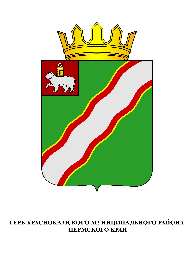 ЗЕМСКОЕ СОБРАНИЕКРАСНОКАМСКОГО МУНИЦИПАЛЬНОГО РАЙОНАПЕРМСКОГО КРАЯРАСПОРЯЖЕНИЕ16.03.2018                                                                                                                № 29О внесении изменений в распоряжение от 20.12.2013 № 132 «Об утверждении Положения о предоставлении гражданами, претендующими на замещение должностей муниципальной службы в Земском Собрании Краснокамскогомуниципального района, и муниципальными служащими Земского Собрания Краснокамского муниципального района сведений о своих доходах, об имуществе и обязательствах имущественного характера, а также сведений о доходах, об имуществе и обязательствах имущественного характера супруги (супруга) и несовершеннолетних детей»В соответствии с федеральными законами от 25 декабря 2008 г. № 273-ФЗ «О противодействии коррупции», от 02 марта 2007 г. № 25-ФЗ «О муниципальной службе в Российской Федерации», Указом Президента Российской Федерации от 18 мая 2009 г. № 559 «О представлении гражданами, претендующими на замещение должностей федеральной государственной службы, и федеральными государственными служащими сведений о доходах, об имуществе и обязательствах имущественного характера», Законом Пермского края от 06 октября 2009 г. № 497-ПК «О представлении гражданами, претендующими на замещение государственных должностей Пермского края, должностей государственной гражданской службы Пермского края, гражданами, замещающими государственные должности Пермского края, и государственными гражданскими служащими Пермского края сведений о доходах, об имуществе и обязательствах имущественного характера», Уставом Краснокамского муниципального района Внести следующие изменения в Положение о предоставлении гражданами, претендующими на замещение должностей муниципальной службы в Земском Собрании Краснокамского муниципального района, и муниципальными служащими Земского Собрания Краснокамского муниципального района сведений о своих доходах, об имуществе и обязательствах имущественного характера, а также сведений о доходах, об имуществе и обязательствах имущественного характера супруги (супруга) и несовершеннолетних детей, утвержденное распоряжением от 20 декабря 2013 г. № 132 (в редакции распоряжений от 01.08.2014 № 71, от 03.10.2014 № 95, от 26.02.2015 № 11, от 06.10.2015 № 106) (далее - Положение):В пункте 14 слова «указанного в пункте 2 настоящего Положения» заменить словами «указанного в пункте 3.2. настоящего Положения».2. Управляющему делами Земского Собрания Краснокамского муниципального района И.В.Лузиной ознакомить с настоящим распоряжением заинтересованных муниципальных служащих и замещающих должности муниципальной службы.3. Настоящее распоряжение подлежит размещению на официальном сайте администрации Краснокамского муниципального района в сети Интернет www.krasnokamskiy.com.4. Контроль за исполнением настоящего распоряжения возложить на управляющего делами Земского Собрания Краснокамского муниципального района И.В.Лузину.Председатель Земского СобранияКраснокамского муниципального района                                                 Г.П.Новиков